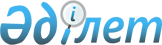 О бюджете поселка Шалхия на 2020-2022 годы
					
			С истёкшим сроком
			
			
		
					Решение Жанакорганского районного маслихата Кызылординской области от 30 декабря 2019 года № 400. Зарегистрировано Департаментом юстиции Кызылординской области 6 января 2020 года № 7195. Прекращено действие в связи с истечением срока
      В соответствии с пунктом 2 статьи 9-1 кодекса Республики Казахстан от 4 декабря 2008 года "Бюджетный кодекс Республики Казахстан", подпунктом 1) пункта 1 статьи 6 Закона Республики Казахстан от 23 января 2001 года "О местном государственном управлении и самоуправлении в Республике Казахстан", Жанакорганский районный маслихат РЕШИЛ:
      1. Утвердить беджет поселок Шалкия на 2020-2022 годы согласно приложениям 1, 2 и 3 соответсвенно, в том числе на 2020 год в следующем объеме:
      1) доходы – 133 901 тысяч тенге, в том числе: 
      налоговые поступления – 5 500 тысяч тенге;
      неналоговые поступления – 22 тысяч тенге;
      поступления от продажи основного капитала - 0;
      поступления трансфертов – 128 379 тысяч тенге;
      2) затраты – 134 837,1 тысяч тенге;
      3) чистое бюджетное кредитование - 0:
      бюджетные кредиты - 0;
      погашение бюджетных кредитов - 0;
      4) сальдо по операциям с финансовыми активами - 0:
      приобритение финансовых активов - 0;
      поступления от продажи финансовых активов государства - 0;
      5) дефицит (профицит) бюджета - 0;
      6) финансирование дефицита (использование профицита) бюджета - 0;
      используемые остатки бюджетных средств – 936,1.
      Сноска. Пункт 1 - в редакции решения Жанакорганского районного маслихата Кызылординской области от 30.11.2020 № 542 (вводится в действие с 01.01.2020).


      2. Объем субвенций за 2020 год, передаваемый из районного бюджета в бюджет сельского округа 110 127 тысяч тенге. 
      3. Перечень местных бюджетных программ, не подлежащих секвестированию в процессе исполнения бюджета поселка на 2020-2022 годы утвердить согласно приложению 4 к настоящему решению.
      4. Настоящее решение вводится в действие с 1 января 2020 года и подлежит официальному опубликованию. Бюджет поселок на 2020 годы
      Сноска. Приложение 1 - в редакции решения Жанакорганского районного маслихата Кызылординской области от 30.11.2020 № 542 (вводится в действие с 01.01.2020). Бюджет поселка Шалхия на 2021 год Бюджет поселка Шалхия на 2022 год Перечень местных бюджетных программ, не подлежащих секвестированию в процессе исполнения бюджета поселка на 2020-2022 годы
					© 2012. РГП на ПХВ «Институт законодательства и правовой информации Республики Казахстан» Министерства юстиции Республики Казахстан
				
      Председатель внеочередной ХLІ сессииЖанакорганского районного маслихата

А. Кыстаубаева

      Секретарь Жанакорганскогорайонного маслихата

Е. Ильясов
Приложение 1 к решениюЖанакорганского районного маслихатаот 30 декабря 2019 года № 400
Категория
Категория
Категория
Категория
Категория
Сумма, тысяч тенге
Класс
Класс
Класс
Класс
Сумма, тысяч тенге
Подклас
Подклас
Подклас
Сумма, тысяч тенге
I. ДОХОДЫ
I. ДОХОДЫ
133 901
1
Налоговые поступления
Налоговые поступления
5 500
01
Подоходный налог
Подоходный налог
761
2
Индивидуальный подоходный налог
Индивидуальный подоходный налог
761
04
Налоги на собственность
Налоги на собственность
4 696
1
Hалоги на имущество
Hалоги на имущество
93
3
Земельный налог
Земельный налог
206
4
Налог на транспортные средства
Налог на транспортные средства
4 397
05
Внутренние налоги на товары, работы и услуги
Внутренние налоги на товары, работы и услуги
43
4
Сборы за ведение предпринимательской профессиональной деятельности
Сборы за ведение предпринимательской профессиональной деятельности
43
2
Неналоговые поступения
Неналоговые поступения
22
01
Доходы от государственной совственности
Доходы от государственной совственности
22
5
Доходы от аренды имущества, находящегося в государственной собственности
Доходы от аренды имущества, находящегося в государственной собственности
22
4
Поступление трансфертов
Поступление трансфертов
128 379
02
Трансферты из вышестоящих органов государственного управления
Трансферты из вышестоящих органов государственного управления
128 379
3
Трансферты из бюджетов городов районного значения, сел, поселков, сельских округов
Трансферты из бюджетов городов районного значения, сел, поселков, сельских округов
128 379
Функциональная группа
Функциональная группа
Функциональная группа
Функциональная группа
Функциональная группа
Сумма, тысяч тенге
Функциональная подгруппа
Функциональная подгруппа
Функциональная подгруппа
Функциональная подгруппа
Сумма, тысяч тенге
Администратор бюджетных программ
Администратор бюджетных программ
Администратор бюджетных программ
Сумма, тысяч тенге
Программа
Программа
Сумма, тысяч тенге
Наименование
Сумма, тысяч тенге
II. ЗАТРАТЫ
134 837,1
1
Государственные услуги общего характера
31 141,3
1
Представительные, исполнительные и другие органы, выполняющие общие функции государственного управления
31 141,3
124
Аппарат акима города районного значения, села, поселка, сельского округа
31 141,3
001
Услуги по обеспечению деятельности акима города районного значения, села, поселка, сельского округа
31 141,3
4
Образование
74 262
1
Дошкольное воспитание и обучение
74 262
124
Аппарат акима города районного значения, села, поселка, сельского округа
74 262
004
Дошкольное воспитание и обученин и организация медицинского обслуживания и организациях дошкольного воспитания и обучения
38 336
041
Реализация государственного образовательного заказа в дошкольных организациях образования
35 926
5
Другие виды медицинской помощи
4
9
Прочие услуги в области здравоохранения
4
124
Аппарат акима города районного значения, села, поселка, сельского округа
4
002
Организация в экстренных случаях доставки тяжелобольных людей до ближайшей организации здравоохранения, оказывающей врачебную помощь
4
6
Социальная помощь и социальное обеспечение
2 298
2
Социальная помощь
2 298
124
Аппарат акима города районного значения, села, поселка, сельского округа
2 298
003
Оказание социальной помощи нуждающимся гражданам на дому
2 298
7
Жилищно-коммунальное хозяйство
17 830
3
Благоустройство населенных пунктов
17 830
124
Аппарат акима города районного значения, села, поселка, сельского округа
17 830
008
Освещение улиц в населенных пунктах
2 431
009
Обеспечение санитарии населенных пунктов
265
011
Благоустройство и озеленение населенных пунктов
15 134
8
Культура, спорт, туризм и информационное пространство
9 204
1
Деятельность в области культуры
9 097
124
Аппарат акима города районного значения, села, поселка, сельского округа
9 097
006
Поддержка культурно-досуговой работы на местном уровне
9 097
2
Спорт
107
124
Аппарат акима города районного значения, села, поселка, сельского округа
107
028
Проведение физкультурно- оздравительных и спортивных мероприятии на местном уровне
107
15
Трансферты
97,8
1
Трансферты
97,8
124
Аппарат акима города районного значения, села, поселка, сельского округа
97,8
048
Возврат неиспользованных (недоиспользованных) целевых трансфертов
97,8
3.Чистое бюджетное кредитование
0
4. Сальдо по операциям с финансовыми активами
0
5. Дефицит (профицит) бюджета
0
6. Финансирование дефицита (использование профицита) бюджета
0
8
Изпользуемые остатки бюджетных средств
936,1
01
Остатки средств бюджета 
936,1
1 
Свободные остатки бюджетных средств
936,1Приложение 2
к решению Жанакорганского районного маслихата
от 30 декабря 2019 года № 400
Категория
Категория
Категория
Категория
Категория
Сумма, тысяч тенге
Класс
Класс
Класс
Класс
Сумма, тысяч тенге
Подкласс
Подкласс
Подкласс
Сумма, тысяч тенге
I. ДОХОДЫ
I. ДОХОДЫ
115 409
1
Налоговые поступления
Налоговые поступления
6 738
04
Налоги на собственность
Налоги на собственность
6 738
1
Hалоги на имущество
Hалоги на имущество
63 
3
Земельный налог
Земельный налог
347
4
Налог на транспортные средства
Налог на транспортные средства
6 328
2
Неналоговые поступления
Неналоговые поступления
23
01
Доходы от государоственной собственности
Доходы от государоственной собственности
23
5
Доходы от аренды имущества, находящегося в государственной собственности
Доходы от аренды имущества, находящегося в государственной собственности
23
4
Поступление трансфертов
Поступление трансфертов
108 648
02
Трансферты из вышестоящих органов государственного управления
Трансферты из вышестоящих органов государственного управления
108 648
3
Трансферты из бюджетов городов районного значения, сел, поселков, сельских округов
Трансферты из бюджетов городов районного значения, сел, поселков, сельских округов
108 648
Функциональная группа
Функциональная группа
Функциональная группа
Функциональная группа
Функциональная группа
Сумма, тысяч тенге
Функциональная подгруппа
Функциональная подгруппа
Функциональная подгруппа
Функциональная подгруппа
Сумма, тысяч тенге
Администратор бюджетных программ
Администратор бюджетных программ
Администратор бюджетных программ
Сумма, тысяч тенге
Программа
Программа
Сумма, тысяч тенге
Наименование
Сумма, тысяч тенге
II. ЗАТРАТЫ
115 409
1
Государственные услуги общего характера
26 621
1
Представительные, исполнительные и другие органы, выполняющие общие функции государственного управления
26 621
124
Аппарат акима города районного значения, села, поселка, сельского округа
26 621
001
Услуги по обеспечению деятельности акима города районного значения, села, поселка, сельского округа
26 621
4
Образование
70 923
1
Дошкольное воспитание и обучение
70 923
124
Аппарат акима города районного значения, села, поселка, сельского округа
70 923
004
Обеспечение деятельности организаций дошкольного воспитания и обучения
33 581
041
Реализация государственного образовательного заказа в дошкольных организациях образования
37 342
5
Здровохранение
4
9
Прочие услуги в области здровохранения 
4
124
Аппарат акима города районного значения, села, поселка, сельского округа
4
002
Организация в экстренных случаях доставки тежелобольных людей до ближайшей организации здовохранения, оказывающей врачебную помощь
4
6
Социальная помощь и социальное обеспечение
1 756
2
Социальная помощь
1 756
124
Аппарат акима города районного значения, села, поселка, сельского округа
1 756
003
Оказание социальной помощи нуждающимся гражданам на дому
1 756
7
Жилищно-коммунальное хозяйство
7 721
3
Благоустройство населенных пунктов
7 721
124
Аппарат акима города районного значения, села, поселка, сельского округа
7 721
008
Освещение улиц в населенных пунктах
1 214
009
Обеспечение санитарии населенных пунктов
273
011
Благоустройство и озеленение населенных пунктов
6 234
8
Культура, спорт, туризм и информационное пространство
8 384
1
Деятельность в области культуры
8 129
124
Аппарат акима города районного значения, села, поселка, сельского округа
8 129
006
Поддержка культурно-досуговой работы на местном уровне
8 129
2
Спорт
255
124
Аппарат акима города районного значения, села, поселка, сельского округа
 255
028
Проведение физкультурно- оздравительных и спортивных мероприятии на местном уровне
255 
3.Чистое бюджетное кредитование
0
4. Сальдо по операциям с финансовыми активами
0
5. Дефицит (профицит) бюджета
0
6. Финансирование дефицита (использование профицита) бюджета
 0Приложение 3
к решению Жанакорганского
районного маслихата
от 30 декабря 2019 года № 400
Категория
Категория
Категория
Категория
Категория
Сумма, тысяч тенге
Класс
Класс
Класс
Класс
Сумма, тысяч тенге
Подкласс
Подкласс
Подкласс
Сумма, тысяч тенге
I. ДОХОДЫ
I. ДОХОДЫ
115 861
1
Налоговые поступления
Налоговые поступления
7 008
04
Налоги на собственность
Налоги на собственность
7 008
1
Hалоги на имущество
Hалоги на имущество
66 
3
Земельный налог
Земельный налог
361
4
Налог на транспортные средства
Налог на транспортные средства
6 581
2
Неналоговые поступления
Неналоговые поступления
24
01
Доходы от государоственной собственности
Доходы от государоственной собственности
24
5
Доходы от аренды имущества, находящегося в государственной собственности
Доходы от аренды имущества, находящегося в государственной собственности
24
4
Поступление трансфертов
Поступление трансфертов
108 829
02
Трансферты из вышестоящих органов государственного управления
Трансферты из вышестоящих органов государственного управления
108 829
3
Трансферты из бюджетов городов районного значения, сел, поселков, сельских округов
Трансферты из бюджетов городов районного значения, сел, поселков, сельских округов
108 829
Функциональная группа
Функциональная группа
Функциональная группа
Функциональная группа
Функциональная группа
Сумма, тысяч тенге
Функциональная подгруппа
Функциональная подгруппа
Функциональная подгруппа
Функциональная подгруппа
Сумма, тысяч тенге
Администратор бюджетных программ
Администратор бюджетных программ
Администратор бюджетных программ
Сумма, тысяч тенге
Программа
Программа
Сумма, тысяч тенге
Наименование
Сумма, тысяч тенге
II. ЗАТРАТЫ
115 861
1
Государственные услуги общего характера
26 700
1
Представительные, исполнительные и другие органы, выполняющие общие функции государственного управления
26 700
124
Аппарат акима города районного значения, села, поселка, сельского округа
26 700
001
Услуги по обеспечению деятельности акима города районного значения, села, поселка, сельского округа
26 700
4
Образование
71 024
1
Дошкольное воспитание и обучение
71 024
124
Аппарат акима города районного значения, села, поселка, сельского округа
71 024
004
Обеспечение деятельности организаций дошкольного воспитания и обучения
33 682
041
Реализация государственного образовательного заказа в дошкольных организациях образования
37 342
5
Здровохранение
4
9
Прочие услуги в области здровохранения 
4
124
Аппарат акима города районного значения, села, поселка, сельского округа
4
002
Организация в экстренных случаях доставки тежелобольных людей до ближайшей организации здовохранения, оказывающей врачебную помощь
4
6
Социальная помощь и социальное обеспечение
1 756
2
Социальная помощь
1 756
124
Аппарат акима города районного значения, села, поселка, сельского округа
1 756
003
Оказание социальной помощи нуждающимся гражданам на дому
1 756
7
Жилищно-коммунальное хозяйство
7 952
3
Благоустройство населенных пунктов
7 952
124
Аппарат акима города районного значения, села, поселка, сельского округа
7 952
008
Освещение улиц в населенных пунктах
1 250
009
Обеспечение санитарии населенных пунктов
281
011
Благоустройство и озеленение населенных пунктов
6 421
8
Культура, спорт, туризм и информационное пространство
8 425
1
Деятельность в области культуры
8 162
124
Аппарат акима города районного значения, села, поселка, сельского округа
8 162
006
Поддержка культурно-досуговой работы на местном уровне
8 162
2
Спорт
263
124
Аппарат акима города районного значения, села, поселка, сельского округа
263
028
Проведение физкультурно- оздравительных и спортивных мероприятии на местном уровне
263
3.Чистое бюджетное кредитование
0
4. Сальдо по операциям с финансовыми активами
0
5. Дефицит (профицит) бюджета
0
6. Финансирование дефицита (использование профицита) бюджета
 0Приложение 4
к решению Жанакорганского
районного маслихата
от 30 декабря 2019 года № 400
Наименование 
Здравоохранение
Организация в экстренных случаях доставки тяжелобольных людей до ближайшей организации здравоохранения, оказывающей врачебную помощь